Name:______________________________________ Date: ____________ Period: ____Lesson 2.2.4 Homework   Problems 2-79 to 2-84    2-79. Find the value of each of the following expressions.  Use a tile diagram or a number line to help you, if you need it. a. 3(4)								b. 4 + 11 + (–4)c. 3.2(2)							d. 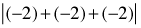 e. 							f. 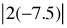 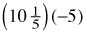 2-80. Use the Distributive Property to rewrite each of the following products as sums, and then calculate the value, as shown in the example below. Example: 4(307) = 4(300) + 4(7) = 1200 + 28 = 1228a. 9(410)b. 6(592)2-81. Complete each of the Diamond Problems below.  The pattern used in the Diamond Problems is shown at right.   
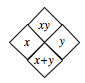 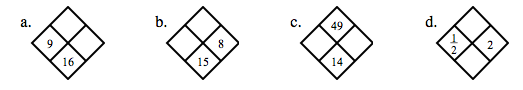 2-82. Complete each of the portions webs below.   a. 		b.   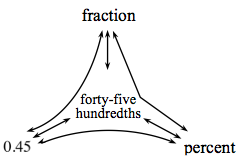 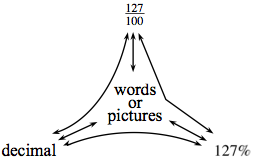 2-83. Camille had a very fun birthday party with lots of friends and family attending.  The party lasted for 3 hours.  She and her friends played games for  of the time, ate pizza and cake for 50% of the time, and spent the remainder of the time opening presents.  Draw a diagram and make calculations to show the amount of time spent opening presents. 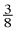 2-84. Jahna measured the heights of the sunflowers growing in her backyard.  Here are the heights that she found (in inches): 34, 48, 52, 61, 76, 76, 61, 84, 61, 39, 83, 61, 79, 81, 56, and 88. Find the mean and median of the heights.  a. Find the mean and median of the heights. Mean: ________________Median: ________________b. Create a histogram to represent this data.  Your histogram should have four bins, each with a width of 15.  